Publicado en Madrid el 25/10/2017 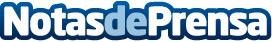 AMV cumple 15 años en España y suma más de 150.000 clientesDesde 2016 también destaca en el sector de los coches con pólizas muy competitivasDatos de contacto:NuriaNota de prensa publicada en: https://www.notasdeprensa.es/amv-cumple-15-anos-en-espana-y-suma-mas-de-150 Categorias: Finanzas Telecomunicaciones Motociclismo Automovilismo Seguros Recursos humanos Industria Automotriz http://www.notasdeprensa.es